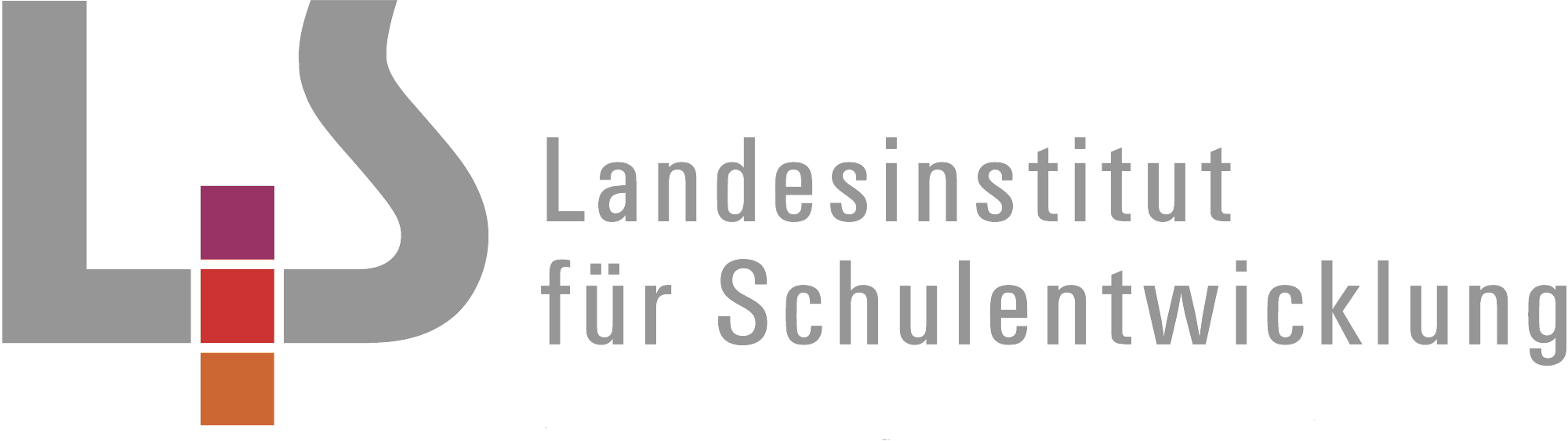 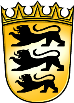 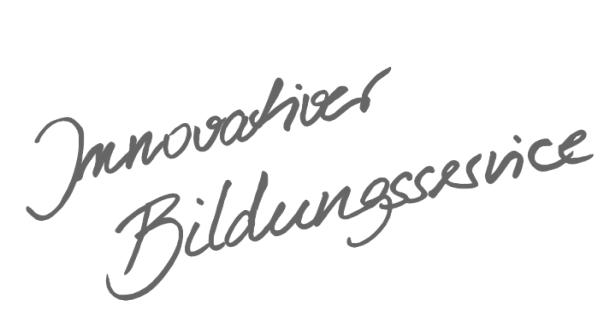 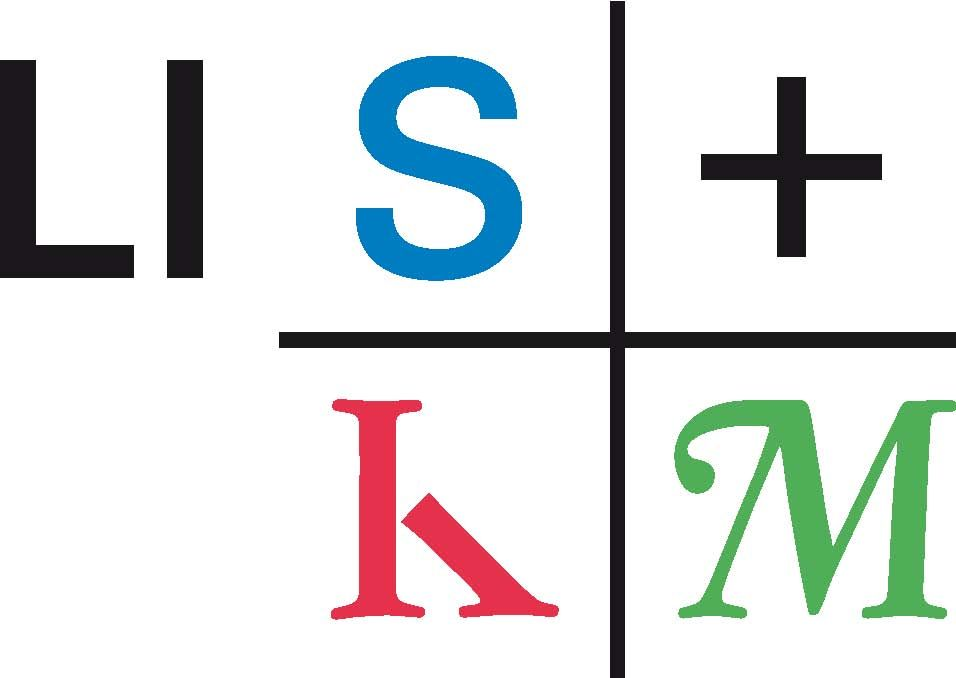 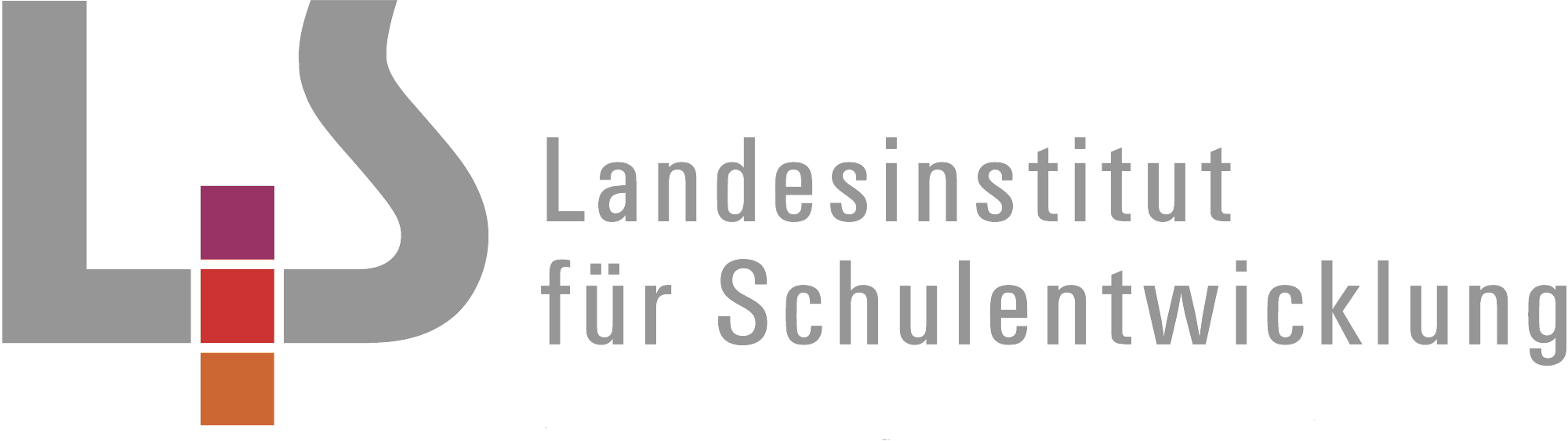 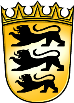 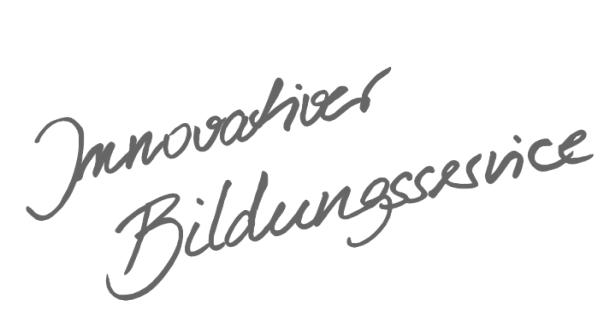 InhaltsverzeichnisAllgemeines Vorwort zu den BeispielcurriculaBeispielcurricula zeigen eine Möglichkeit auf, wie aus dem Bildungsplan unterrichtliche Praxis werden kann. Sie erheben hierbei keinen Anspruch einer normativen Vorgabe, sondern dienen vielmehr als beispielhafte Vorlage zur Unterrichtsplanung und -gestaltung. Diese kann bei der Erstellung oder Weiterentwicklung von schul- und fachspezifischen Jahresplanungen ebenso hilfreich sein wie bei der konkreten Unterrichtsplanung der Lehrkräfte. Curricula sind keine abgeschlossenen Produkte, sondern befinden sich in einem dauerhaften Entwicklungsprozess, müssen jeweils neu an die schulische Ausgangssituation angepasst werden und sollten auch nach den Erfahrungswerten vor Ort kontinuierlich fortgeschrieben und modifiziert werden. Sie sind somit sowohl an den Bildungsplan, als auch an den Kontext der jeweiligen Schule gebunden und müssen entsprechend angepasst werden. Das gilt auch für die Zeitplanung, welche vom Gesamtkonzept und den örtlichen Gegebenheiten abhängig und daher nur als Vorschlag zu betrachten ist.Der Aufbau der Beispielcurricula ist für alle Fächer einheitlich: Ein fachspezifisches Vorwort thematisiert die Besonderheiten des jeweiligen Fachcurriculums und gibt ggf. Lektürehinweise für das Curriculum, das sich in tabellarischer Form dem Vorwort anschließt.In den ersten beiden Spalten der vorliegenden Curricula werden beispielhafte Zuordnungen zwischen den prozess- und inhaltsbezogenen Kompetenzen dargestellt. Eine Ausnahme stellen die modernen Fremdsprachen dar, die aufgrund der fachspezifischen Architektur ihrer Pläne eine andere Spaltenkategorisierung gewählt haben. In der dritten Spalte wird vorgeschlagen, wie die Themen und Inhalte im Unterricht umgesetzt und konkretisiert werden können. In der vierten Spalte wird auf Möglichkeiten zur Vertiefung und Erweiterung des Kompetenzerwerbs im Rahmen des Schulcurriculums hingewiesen und aufgezeigt, wie die Leitperspektiven in den Fachunterricht eingebunden werden können und in welcher Hinsicht eine Zusammenarbeit mit anderen Fächern sinnvoll sein kann. An dieser Stelle finden sich auch Hinweise und Verlinkungen auf konkretes Unterrichtsmaterial. Fachspezifisches VorwortDie Unterrichtseinheiten und Aufgabenstellungen des Faches Bildende Kunst werden von den Unterrichtenden eigenständig, altersspezifisch und situationsgerecht konzipiert und umgesetzt.Die Themen ermöglichen eine beispielhafte Konkretisierung der im Bildungsplan formulierten Kompetenzen und der fachlichen Gestaltungs- und Reflexionsabsichten. Dabei wird der Bereich „Bild“ mit unterschiedlicher Gewichtung von Teilkompetenzen stets in die anderen inhaltlichen Kompetenzen einbezogen. In den Beispielcurricula wird exemplarisch auf die wichtigsten und treffendsten inhaltsbezogenen Kompetenzen verwiesen. Die Vernetzung mit anderen Arbeitsbereichen ist jederzeit möglich und wünschenswert.Die unterschiedlichen Aspekte der prozessbezogenen Kompetenzen sind im Fach Bildende Kunst in jedes Unterrichtskonzept adäquat zu integrieren. Der Fokus innerhalb der prozessbezogenen Kompetenzen ist in den Klassen 5/6 auf folgende hervorgehobene Teilkompetenzen zu richten. Dabei steht die Produktion besonders im Mittelpunkt.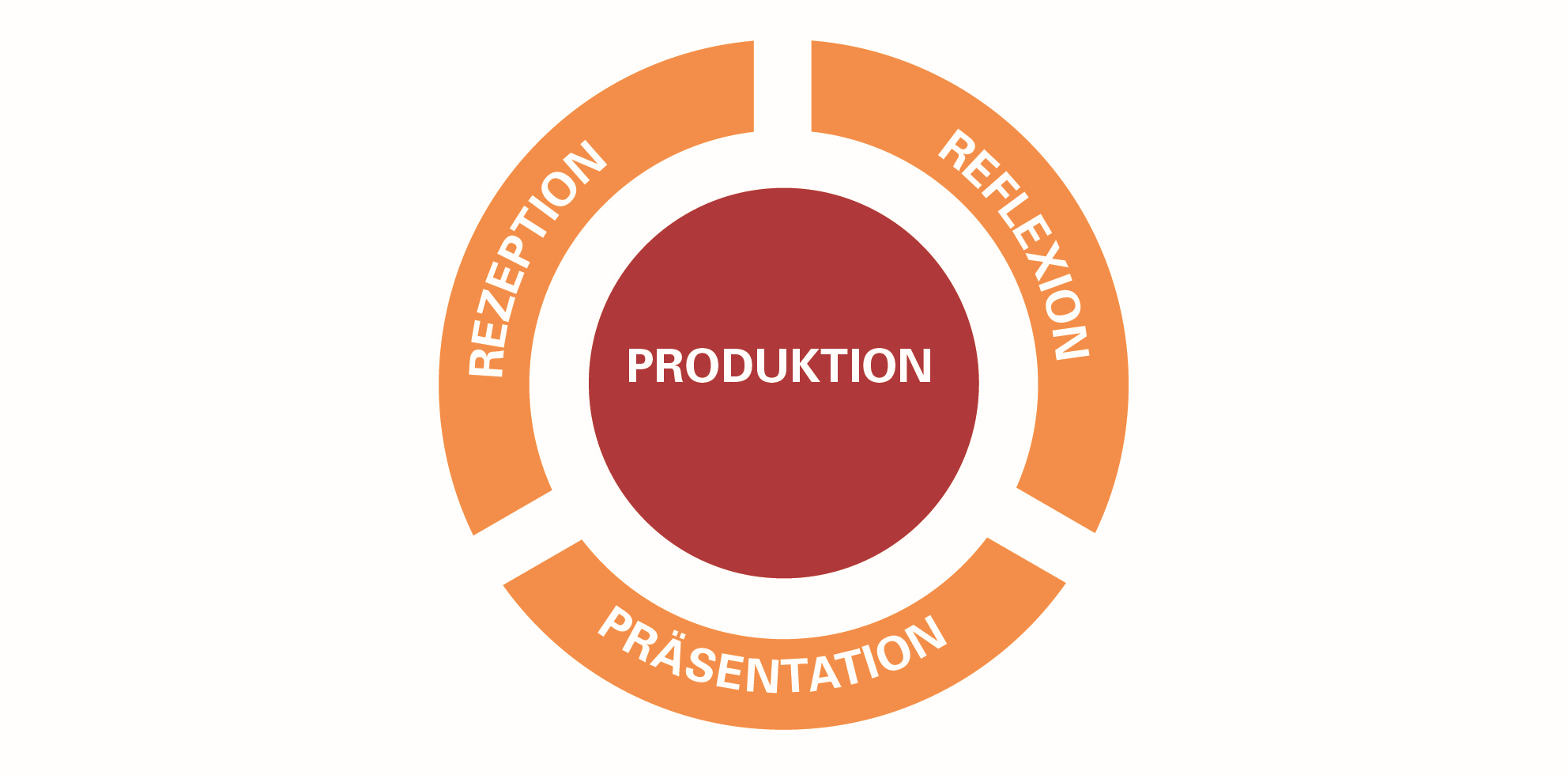 Das vorliegende Kerncurriculum umfasst dreiviertel eines zweistündigen Unterrichts in den Klassenstufen 5 und 6. Das Schulcurriculum kann Themen vertiefen oder situationsbedingt ergänzen. Für das Vorprofil in Bildender Kunst mit drei Wochenstunden gilt Entsprechendes.Verbindungen zu Leitperspektiven und weiteren Materialien finden sich im Anhang. Bildende Kunst – Klassen 5 und 62. Anhang2.1 LeitperspektivenIm Fach Bildende Kunst lassen sich die Leitperspektiven nicht einzelnen inhaltsbezogenen  Teilkompetenzen zuordnen, daher wird im Folgenden aus dem jeweiligen Bereich auf einzelne Leitperspektiven verwiesen. 2.2 Weiterführende MaterialienWeitere Anregungen zur Vertiefung einzelner Aspekte finden sich unter folgenden Adressen.Prozessbezogene Kompetenzen „Produktion“ (2.3 im Bildungsplan)Die Schülerinnen und Schüler können1. sich ein grundlegendes Spektrum künstlerischer Techniken, Verfahren und Strategien aneignen und dabei Erfahrungen mit verschiedenen Materialien, Medien und Methoden machen2. gestaltende Handlungsmöglichkeiten und Aktionsformen nutzen und erproben3. fokussiert und konzentriert bildnerisch arbeiten4. bei der Suche nach individueller Gestaltung und eigener Lösung Experimentierfreude entwickeln5. den Prozess des Verwerfens und Überarbeitens als produktives Element bildnerischer Arbeit erfahren und entwickeln Ausdauer in der Verfolgung ihrer Ziele6. kooperative Arbeitsformen nutzen und erproben7. durch praktische Auseinandersetzung vielfältige Aspekte kreativer Gestaltungsberufe kennenlernenProzessbezogene Kompetenzen „Rezeption“ (2.1 im Bildungsplan)Die Schülerinnen und Schüler können1. sich zunehmend offen und kritisch mit eigenen Wahrnehmungen und Deutungen auseinandersetzen2. Strategien entwickeln, um ihre Wahrnehmungen zu schärfen, ihre Imagination zu vertiefen und ihre Empfindungen differenziert zu äußern3. sich sachgerecht und wertschätzend mit einem grundlegenden, angemessenen fachsprachlichen Repertoire zu fremden und eigenen Bildern artikulieren4. Bilder in historischen Zusammenhängen, in Bezug zu gesellschaftlichen Strukturen und in Auseinandersetzung mit anderen Kulturen wahrnehmen, diese einordnen und sie angemessen beurteilenProzessbezogene Kompetenzen „Reflexion“ (2.2 im Bildungsplan)Die Schülerinnen und Schüler können1. sich fachspezifische Methoden und Verfahren im Umgang mit Bildern aneignen und diese zum Erkenntnisgewinn nutzen2. ihre bildnerischen Gestaltungs- und Arbeitsprozesse beschreiben, diese hinterfragen und bewerten3. verbale, bildhafte und handelnde Problemlösestrategien entwickeln4. zunehmend konstruktiv und kontrovers über Bilder und bildnerische Prozesse diskutierenProzessbezogene Kompetenzen „Präsentation“ (2.4. im Bildungsplan)Die Schülerinnen und Schüler können1. unterschiedliche Präsentationsformen nutzen2. verschiedene Methoden, Medien und Sozialformen einsetzen, um ihre Gestaltungs- und Arbeitsergebnisse zu zeigen, darzustellen, vorzuführen oder auszustellen3. mit bild- und medienrechtlichen Bestimmungen bewusst umgehen5. sich bei Ausstellungen, künstlerischen Projekten, Wettbewerben oder Kooperationen in und außerhalb der Schule einbringen und mitwirken1.1 Grafik – Spuren auf Papierca. 8 Std.1.1 Grafik – Spuren auf Papierca. 8 Std.1.1 Grafik – Spuren auf Papierca. 8 Std.1.1 Grafik – Spuren auf Papierca. 8 Std.Prozessbezogene KompetenzenInhaltsbezogene KompetenzenKonkretisierung,
Vorgehen im UnterrichtErgänzende Hinweise, Arbeitsmittel, Organisation, VerweiseDie Schülerinnen und Schüler könnenDie Schülerinnen und Schüler könnenEntwicklung von Figur-Grund-Beziehungen durch die Anwendung von grafischen Gestaltungsmittelnmit verschiedenen Materialien und Zeichenwerkzeugen experimentierengrafische Gestaltungselemente  wahrnehmen und reflektierenBilder aus der Kunst und AlltagskulturEinzel- und  Gruppenarbeit in Werkstatt und Atelier auch selbstgebaute WerkzeugeMögliche Weiterführung:„Was die Linie alles kann!“Bewegungsspuren 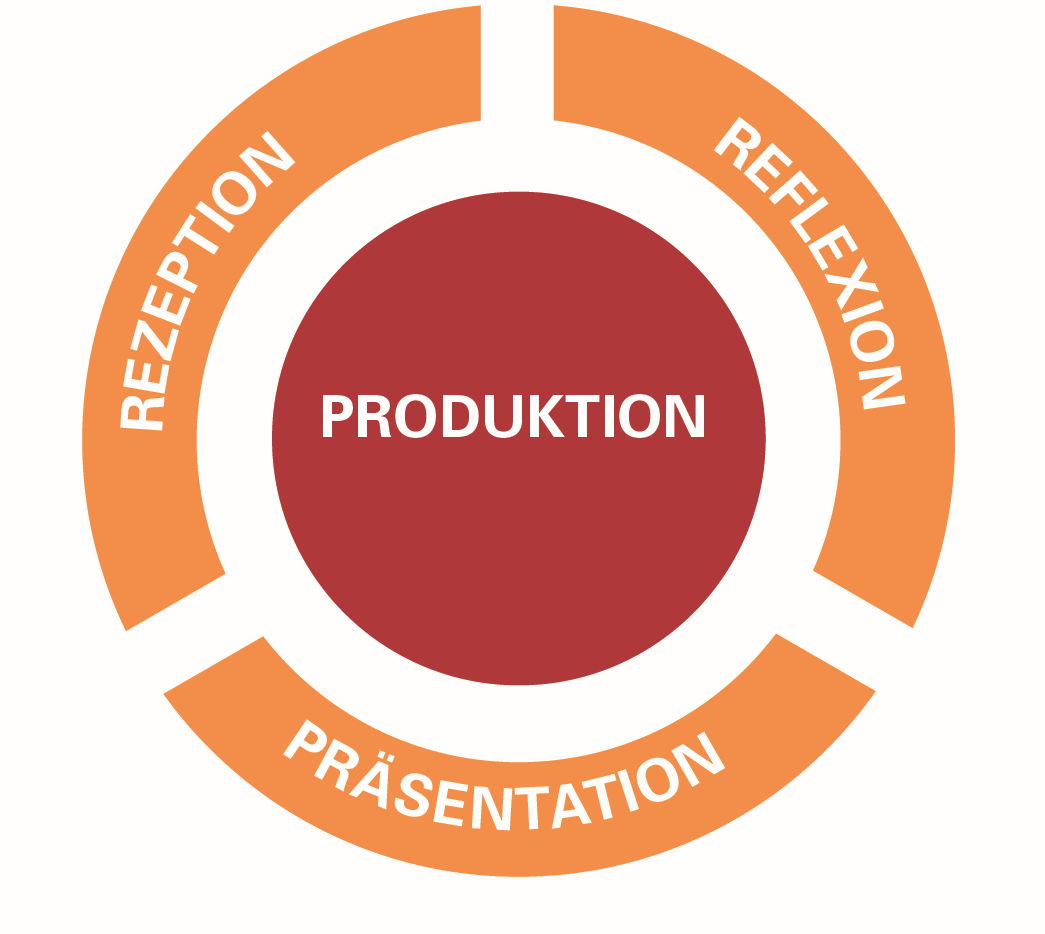 3.1.1 Bild(3) Bilder erschließen (formal, thematisch, motivisch)(7) Erlebnisse und Erfahrungen mit Bildern anderen mitteilen und in geeigneter Form darstellen3.1.2.1 Grafik(1) grafische Gestaltungselemente (Punkt, Linie, Fläche, Kontur, Struktur, Schraffur, Muster, Hell - Dunkel) differenzierend erproben und bewusst anwenden(2) mit verschiedenen Materialienund Verfahren vielfältige grafische Strukturen und Werkspuren erproben und abbildhaft, abstrahierend oder gegenstandslos einsetzen(6) gestalterische Mittel und Prinzipien der Bildkomposition anwenden (zum Beispiel Horizontale, Vertikale, Diagonale, Vorder-, Mittel-, Hintergrund, Überschneidung, Symmetrie, Asymmetrie, spannungsreiche Ordnungsgefüge)Entwicklung von Figur-Grund-Beziehungen durch die Anwendung von grafischen Gestaltungsmittelnmit verschiedenen Materialien und Zeichenwerkzeugen experimentierengrafische Gestaltungselemente  wahrnehmen und reflektierenBilder aus der Kunst und AlltagskulturEinzel- und  Gruppenarbeit in Werkstatt und Atelier auch selbstgebaute WerkzeugeMögliche Weiterführung:„Was die Linie alles kann!“Bewegungsspuren 1.2 Grafik – Schriftca. 6 Std.1.2 Grafik – Schriftca. 6 Std.1.2 Grafik – Schriftca. 6 Std.1.2 Grafik – Schriftca. 6 Std.Prozessbezogene KompetenzenInhaltsbezogene KompetenzenKonkretisierung,
Vorgehen im UnterrichtErgänzende Hinweise, Arbeitsmittel, Organisation, VerweiseDie Schülerinnen und Schüler könnenDie Schülerinnen und Schüler könnenVom Bild zur SchriftSchrift wahrnehmenSchrift als Gestaltungselemente  wahrnehmen und reflektierenmit verschiedenen Mitteln Schrift als Gestaltungsmittel erprobenSchrift in Kunst und AlltagHistorische EntwicklungBeispiele aus verschiedenen KulturenGeheimschriftErfinden einer eigenen Schriftfreie Bildgestaltung mit SchriftMögliche Weiterführung: Druckverfahren Collageserielles ArbeitenEinsatz von digitalen Medien 3.1.1 Bild(6) Bezüge zu kulturellen, historischen und betrachterbezogenen Bedingungen erkennen und formulieren3.1.2.1 Grafik(5) Schrift als Gestaltungsmittel,auch in Verknüpfung mit Bild,spielerisch erproben und zielgerichtet einsetzen(6) gestalterische Mittel und Prinzipien der Bildkomposition anwenden (zum Beispiel Horizontale, Vertikale, Diagonale, Vorder-, Mittel-, Hintergrund, Überschneidung, Symmetrie, Asymmetrie, spannungsreiche Ordnungsgefüge)Vom Bild zur SchriftSchrift wahrnehmenSchrift als Gestaltungselemente  wahrnehmen und reflektierenmit verschiedenen Mitteln Schrift als Gestaltungsmittel erprobenSchrift in Kunst und AlltagHistorische EntwicklungBeispiele aus verschiedenen KulturenGeheimschriftErfinden einer eigenen Schriftfreie Bildgestaltung mit SchriftMögliche Weiterführung: Druckverfahren Collageserielles ArbeitenEinsatz von digitalen Medien 1.3 Grafik – Vom Zufall gelenktca. 8 Std.1.3 Grafik – Vom Zufall gelenktca. 8 Std.1.3 Grafik – Vom Zufall gelenktca. 8 Std.1.3 Grafik – Vom Zufall gelenktca. 8 Std.Prozessbezogene KompetenzenInhaltsbezogene KompetenzenKonkretisierung,
Vorgehen im UnterrichtErgänzende Hinweise, Arbeitsmittel, Organisation, VerweiseDie Schülerinnen und Schüler könnenDie Schülerinnen und Schüler könnenBilder erschließenZufallsverfahren anwenden und Ergebnisse als Gestaltungselemente wahrnehmen, reflektieren und zur Weiterverarbeitung nutzen, aus- und umdeutenverschiedene grafische Mittel einsetzenZum Beispiel:Frottage, Monotypie, Decalcomanie, GrattageMögliche Weiterführung: in Druckverfahren anwendenKombination mit Schrift3.1.1 Bild(5) Bilder in Beziehung zur Produktion und im Wechselspiel mit dem eigenen Tun untersuchen unddabei die enge Verbindung von Erleben und Schaffen erkennen3.1.2.1 Grafik(7) aleatorische Verfahren anwenden und zu Bildfindungennutzen(6) gestalterische Mittel und Prinzipien der Bildkomposition anwenden (zum Beispiel Horizontale, Vertikale, Diagonale, Vorder-, Mittel-, Hintergrund, Überschneidung, Symmetrie, Asymmetrie, spannungsreiche Ordnungsgefüge)Bilder erschließenZufallsverfahren anwenden und Ergebnisse als Gestaltungselemente wahrnehmen, reflektieren und zur Weiterverarbeitung nutzen, aus- und umdeutenverschiedene grafische Mittel einsetzenZum Beispiel:Frottage, Monotypie, Decalcomanie, GrattageMögliche Weiterführung: in Druckverfahren anwendenKombination mit Schrift1.4 Grafik – Druckwerkstattca. 8 Std.1.4 Grafik – Druckwerkstattca. 8 Std.1.4 Grafik – Druckwerkstattca. 8 Std.1.4 Grafik – Druckwerkstattca. 8 Std.Prozessbezogene KompetenzenInhaltsbezogene KompetenzenKonkretisierung,
Vorgehen im UnterrichtErgänzende Hinweise, Arbeitsmittel, Organisation, VerweiseDie Schülerinnen und Schüler könnenDie Schülerinnen und Schüler könnenErzeugung von räumlicher Wirkung mit einfachen MittelnHochdruck, PappdruckSchablonendruckEinzel- oder Gruppenarbeit 3.1.2.1 Grafik(4) elementare und experimentelle Druckverfahren differenziert und gezielt anwenden (2) mit verschiedenen Materialien und Verfahren vielfältige grafische Strukturen und Werkspuren erproben und abbildhaft, abstrahierend oder gegenstandslos einsetzen(3) Raumbeziehungen (zum Beispiel Größe, Position, Überschneidung, Staffelung) auf der Bildfläche mit elementaren grafischen Mitteln (zum Beispiel Reihung, Streuung, Ballung als form- und strukturbildende Mittel) darstellenErzeugung von räumlicher Wirkung mit einfachen MittelnHochdruck, PappdruckSchablonendruckEinzel- oder Gruppenarbeit 1.5 Malerei – Farbenwerkstattca. 12 Std.1.5 Malerei – Farbenwerkstattca. 12 Std.1.5 Malerei – Farbenwerkstattca. 12 Std.1.5 Malerei – Farbenwerkstattca. 12 Std.Prozessbezogene KompetenzenInhaltsbezogene KompetenzenKonkretisierung,
Vorgehen im UnterrichtErgänzende Hinweise, Arbeitsmittel, Organisation, VerweiseDie Schülerinnen und Schüler könnenDie Schülerinnen und Schüler könnenFarbe wahrnehmen und reflektierenFarb-ExperimenteFarbmaterieFarbkompositionVon der Farbe zum BildBildkompositionBilder aus der Kunst und AlltagskulturEinzel- und Gruppenarbeit in Werkstatt und Atelier Mögliche Weiterführung:Grafik, experimentelles DruckenMedien, Fotografie – Farbe in Natur und gestalteter Umwelt3.1.1 Bild(3) Bilder erschließen (formal, thematisch, motivisch)(7) Erlebnisse und Erfahrungen mit Bildern anderen mitteilen und in geeigneter Form darstellen3.1.2.2 Malerei(1) verschiedene malerische Mittel, Maltechniken, auch selbst hergestellte Malmaterialien, Werkzeugeund deren Wirkungen spielerisch erproben, differenziert und gezielt einsetzen(2) grundlegende Farbbeziehungen und Farbwirkungen (Farbverwandtschaften, Farbkontraste, Farbqualitäten, Farbfunktionen, Farbordnungen) erkennen(3) Farbe und Farbwirkungen für eigene Bildideen gezielt einsetzen3.1.2.1 Grafik(6) gestalterische Mittel und Prinzipien der Bildkomposition anwenden (zum Beispiel Horizontale, Vertikale, Diagonale, Vorder-, Mittel-, Hintergrund, Überschneidung, Symmetrie, Asymmetrie, spannungsreiche Ordnungsgefüge)Farbe wahrnehmen und reflektierenFarb-ExperimenteFarbmaterieFarbkompositionVon der Farbe zum BildBildkompositionBilder aus der Kunst und AlltagskulturEinzel- und Gruppenarbeit in Werkstatt und Atelier Mögliche Weiterführung:Grafik, experimentelles DruckenMedien, Fotografie – Farbe in Natur und gestalteter Umwelt1.6 Malerei – Ausdrucksfarbe ca. 6 Std.1.6 Malerei – Ausdrucksfarbe ca. 6 Std.1.6 Malerei – Ausdrucksfarbe ca. 6 Std.1.6 Malerei – Ausdrucksfarbe ca. 6 Std.Prozessbezogene KompetenzenInhaltsbezogene KompetenzenKonkretisierung,
Vorgehen im UnterrichtErgänzende Hinweise, Arbeitsmittel, Organisation, VerweiseDie Schülerinnen und Schüler könnenDie Schülerinnen und Schüler könnenFarbe wahrnehmen und reflektierenWahrnehmen der Wirkung von Farbe und FarbkontrastenSteigerung des Ausdrucks durch FarbkontrasteEntwickeln einer BildkompositionBilder aus der Kunst und AlltagskulturEinzel- und  Gruppenarbeit in Werkstatt und Atelier Kalt-Warm-KontrastKomplementärkontrastQualitäts- und QuantitätskontrastHell-Dunkel-KontrastThemen aus dem Erlebnisbereich der Schüler/-innenMögliche Weiterführung:Aktion, Farbe und Farbwirkung im Spiel3.1.1 Bild(3) Bilder erschließen (formal, thematisch, motivisch)(7) Erlebnisse und Erfahrungen mit Bildern anderen mitteilen und in geeigneter Form darstellen3.1.2.2 Malerei(2) grundlegende Farbbeziehungen und Farbwirkungen (Farbverwandtschaften, Farbkontraste, Farbqualitäten, Farbfunktionen, Farbordnungen) erkennen(3) Farbe und Farbwirkungen für eigene Bildideen gezielt einsetzen3.1.2.1 Grafik(6) gestalterische Mittel und Prinzipien der Bildkomposition anwenden (zum Beispiel Horizontale, Vertikale, Diagonale, Vorder-, Mittel-, Hintergrund, Überschneidung, Symmetrie, Asymmetrie, spannungsreiche Ordnungsgefüge)Farbe wahrnehmen und reflektierenWahrnehmen der Wirkung von Farbe und FarbkontrastenSteigerung des Ausdrucks durch FarbkontrasteEntwickeln einer BildkompositionBilder aus der Kunst und AlltagskulturEinzel- und  Gruppenarbeit in Werkstatt und Atelier Kalt-Warm-KontrastKomplementärkontrastQualitäts- und QuantitätskontrastHell-Dunkel-KontrastThemen aus dem Erlebnisbereich der Schüler/-innenMögliche Weiterführung:Aktion, Farbe und Farbwirkung im Spiel1.7 Malerei – Monochromes Malenca. 6 Std.1.7 Malerei – Monochromes Malenca. 6 Std.1.7 Malerei – Monochromes Malenca. 6 Std.1.7 Malerei – Monochromes Malenca. 6 Std.Prozessbezogene KompetenzenInhaltsbezogene KompetenzenKonkretisierung,
Vorgehen im UnterrichtErgänzende Hinweise, Arbeitsmittel, Organisation, VerweiseDie Schülerinnen und Schüler könnenDie Schülerinnen und Schüler könnenFarbe wahrnehmen und reflektierenWahrnehmen der Wirkung von Farbe und Farbbeziehungenunterschiedlicher FarbauftragKomposition von Farbe auf der FlächeBilder aus der Kunst und Alltagskulturlasierend, deckend, pastos Mögliche Weiterführung:Malerei, PolychromieArchitektur, Farbe im Raum, monochrome Farbräume3.1.1 Bild(3) Bilder erschließen (formal, thematisch, motivisch)(7) Erlebnisse und Erfahrungen mit Bildern anderen mitteilen und in geeigneter Form darstellen3.1.2.2 Malerei(2) grundlegende Farbbeziehungen und Farbwirkungen (zum Beispiel Farbverwandtschaften, Farbkontraste, Farbqualitäten, Farbfunktionen, Farbordnungen) erkennen(3) Farbe und Farbwirkungen für eigene Bildideen gezielt einsetzenFarbe wahrnehmen und reflektierenWahrnehmen der Wirkung von Farbe und Farbbeziehungenunterschiedlicher FarbauftragKomposition von Farbe auf der FlächeBilder aus der Kunst und Alltagskulturlasierend, deckend, pastos Mögliche Weiterführung:Malerei, PolychromieArchitektur, Farbe im Raum, monochrome Farbräume1.8 Plastik – Arbeiten mit Ton ca. 6 Std.1.8 Plastik – Arbeiten mit Ton ca. 6 Std.1.8 Plastik – Arbeiten mit Ton ca. 6 Std.1.8 Plastik – Arbeiten mit Ton ca. 6 Std.Prozessbezogene KompetenzenInhaltsbezogene KompetenzenKonkretisierung,
Vorgehen im UnterrichtErgänzende Hinweise, Arbeitsmittel, Organisation, VerweiseDie Schülerinnen und Schüler könnenDie Schülerinnen und Schüler könnenMaterialeigenschaften im Hinblick auf plastische Gestaltung erproben und deren Wirkung untersuchenTonklumpen auskneten zur HohlformAufbautechniken (Wulst-, Streifen- oder Plattentechnik) anwenden
tektonische Schwierigkeiten erkennen und geeignete Verfahren zur Lösung erprobenplastische AusformungOberflächengestaltungplastische Bildwerke aus Kunst und AlltagskulturElementare Bearbeitungsformen:ziehen, stauchen, kneten, schlagen, rollen, falten, schichten, drücken, wölben, aushöhlen ...Zum Beispiel: Figurengefäß3.1.1 Bild(3) Bilder erschließen (formal, thematisch, motivisch)(5) Bilder in Beziehung zur Produktion und im Wechselspiel mit dem eigenen Tun untersuchen unddabei die enge Verbindung von Erleben und Schaffen erkennen(7) Erlebnisse und Erfahrungen mit Bildern anderen mitteilen und in geeigneter Form darstellen3.1.3.1 Plastik(1) elementare plastische Materialien (zum Beispiel Ton, Pappmaché, Pappe, Holz, Draht, Gips) und Fundstücke erproben und untersuchen(2) verschiedene Materialeigenschaften (zum Beispiel formbar, fest) nutzen und entsprechendeplastische Verfahren differenziert und gezielt anwenden (zum Beispiel aus Masse und Raumentwickelnd, aufbauend, abtragend, kombinierend)(3) in der plastischen Gestaltung haptische und ästhetische Erfahrungen machen und in manuelle Fertigkeiten umsetzen(4) Plastik als Gestaltung von Vorstellung und Anschauung erkennen und entwickelnMaterialeigenschaften im Hinblick auf plastische Gestaltung erproben und deren Wirkung untersuchenTonklumpen auskneten zur HohlformAufbautechniken (Wulst-, Streifen- oder Plattentechnik) anwenden
tektonische Schwierigkeiten erkennen und geeignete Verfahren zur Lösung erprobenplastische AusformungOberflächengestaltungplastische Bildwerke aus Kunst und AlltagskulturElementare Bearbeitungsformen:ziehen, stauchen, kneten, schlagen, rollen, falten, schichten, drücken, wölben, aushöhlen ...Zum Beispiel: Figurengefäß1.9 Plastik – Figurca. 8 Std.1.9 Plastik – Figurca. 8 Std.1.9 Plastik – Figurca. 8 Std.1.9 Plastik – Figurca. 8 Std.Prozessbezogene KompetenzenInhaltsbezogene KompetenzenKonkretisierung,
Vorgehen im UnterrichtErgänzende Hinweise, Arbeitsmittel, Organisation, VerweiseDie Schülerinnen und Schüler könnenDie Schülerinnen und Schüler könnendreidimensionale Einzelfigur aus verformbarem Material oder Montage aus FundstückenFiguren in gegenseitigem Beziehungsgefügeplastische Bildwerke aus Kunst und AlltagskulturOriginalplastik in der näheren UmgebungGips, Draht, Papier, Pappmaché, Holz, Fundstücke Einzelfiguren zu Gruppen arrangierenMögliche Weiterführung:bewegliche Plastik Medien, Animation3.1.1 Bild(3) Bilder erschließen (formal, thematisch, motivisch)(2) Bilder verbal und nonverbal untersuchen(4) Bilder differenziert charakterisieren und beurteilen3.1.3.1 Plastik(2) verschiedene Materialeigenschaften (zum Beispiel formbar, fest) nutzen und entsprechende plastische Verfahren differenziert und gezielt anwenden (zum Beispiel aus Masse und Raum entwickelnd, aufbauend, abtragend, kombinierend)(3) in der plastischen Gestaltung haptische und ästhetische Erfahrungen machen und in manuelle Fertigkeiten umsetzen(4) Plastik als Gestaltung von Vorstellung und Anschauung erkennen und entwickeln (5) elementare Beziehungen zwischen Körper und Raum begreifen und im bildnerischen Prozess plastische Form differenzierendreidimensionale Einzelfigur aus verformbarem Material oder Montage aus FundstückenFiguren in gegenseitigem Beziehungsgefügeplastische Bildwerke aus Kunst und AlltagskulturOriginalplastik in der näheren UmgebungGips, Draht, Papier, Pappmaché, Holz, Fundstücke Einzelfiguren zu Gruppen arrangierenMögliche Weiterführung:bewegliche Plastik Medien, Animation1.10 Architektur – Raum erfahrenca. 4 Std.1.10 Architektur – Raum erfahrenca. 4 Std.1.10 Architektur – Raum erfahrenca. 4 Std.1.10 Architektur – Raum erfahrenca. 4 Std.Prozessbezogene KompetenzenInhaltsbezogene KompetenzenKonkretisierung,
Vorgehen im UnterrichtErgänzende Hinweise, Arbeitsmittel, Organisation, VerweiseDie Schülerinnen und Schüler könnenDie Schülerinnen und Schüler könnenAußen- und Innenraum wahrnehmen und reflektierenmit verschiedenen plastischen Materialien Raum erzeugen und deren Wirkung reflektieren verschiedene Raumgefüge kennen lernen und reflektierenRaumerfahrungen in und außerhalb der Schulereale Erfahrung durch Begehungbewegliche RaumgrenzenDurchdringung von Außen- und Innenraum Einzel- und Gruppenarbeit3.1.3.2 Architektur(1) verschiedene Räume und deren Wirkungen auch durch Erkundung und Begehung erleben, vergleichen und mit verschiedenen Materialien und Eingriffen diese verändern und gestalten(2) realitätsbezogene oder fantastische Raumvorstellungenin Skizzen, Modellen oderim realen Raum umsetzen(4) sich mit der gestalteten Umwelt auseinandersetzen3.1.1 Bild(7) Erlebnisse und Erfahrungen mit Bildern anderen mitteilen und in geeigneter Form darstellenAußen- und Innenraum wahrnehmen und reflektierenmit verschiedenen plastischen Materialien Raum erzeugen und deren Wirkung reflektieren verschiedene Raumgefüge kennen lernen und reflektierenRaumerfahrungen in und außerhalb der Schulereale Erfahrung durch Begehungbewegliche RaumgrenzenDurchdringung von Außen- und Innenraum Einzel- und Gruppenarbeit1.11 Architektur – Spielerisch Bauenca. 12 Std.1.11 Architektur – Spielerisch Bauenca. 12 Std.1.11 Architektur – Spielerisch Bauenca. 12 Std.1.11 Architektur – Spielerisch Bauenca. 12 Std.1.11 Architektur – Spielerisch Bauenca. 12 Std.1.11 Architektur – Spielerisch Bauenca. 12 Std.1.11 Architektur – Spielerisch Bauenca. 12 Std.1.11 Architektur – Spielerisch Bauenca. 12 Std.Prozessbezogene KompetenzenProzessbezogene KompetenzenProzessbezogene KompetenzenInhaltsbezogene KompetenzenInhaltsbezogene KompetenzenInhaltsbezogene KompetenzenKonkretisierung,
Vorgehen im UnterrichtErgänzende Hinweise, Arbeitsmittel, Organisation, VerweiseDie Schülerinnen und Schüler könnenDie Schülerinnen und Schüler könnenDie Schülerinnen und Schüler könnenDie Schülerinnen und Schüler könnenDie Schülerinnen und Schüler könnenDie Schülerinnen und Schüler könnenmit verschiedenen plastischen Materialien modellhaft bauen Architektur und elementares BauenEinzel- und GruppenarbeitZum Beispiel:Ritterburg, Labyrinth, Baumhaus, Turm, Höhle, HausbootMögliche Weiterführung:Medien, filmische InszenierungAktion, Szenen spielen3.1.1 Bild(3) Bilder erschließen (formal, thematisch, motivisch)(6) Bezüge zu kulturellen, historischen und betrachterbezogenen Bedingungen erkennen und formulieren(2) Bilder verbal und nonverbal untersuchen(4) Bilder charakterisieren und beurteilen3.1.3.2 Architektur(3) sich mit elementaren, traditionellen und aktuellen Wohnformen auseinandersetzen (Funktionen und Möglichkeiten)(2) realitätsbezogene oder fantastische Raumvorstellungenin Skizzen und Modellen oder im realen Raum umsetzen3.1.1 Bild(3) Bilder erschließen (formal, thematisch, motivisch)(6) Bezüge zu kulturellen, historischen und betrachterbezogenen Bedingungen erkennen und formulieren(2) Bilder verbal und nonverbal untersuchen(4) Bilder charakterisieren und beurteilen3.1.3.2 Architektur(3) sich mit elementaren, traditionellen und aktuellen Wohnformen auseinandersetzen (Funktionen und Möglichkeiten)(2) realitätsbezogene oder fantastische Raumvorstellungenin Skizzen und Modellen oder im realen Raum umsetzen3.1.1 Bild(3) Bilder erschließen (formal, thematisch, motivisch)(6) Bezüge zu kulturellen, historischen und betrachterbezogenen Bedingungen erkennen und formulieren(2) Bilder verbal und nonverbal untersuchen(4) Bilder charakterisieren und beurteilen3.1.3.2 Architektur(3) sich mit elementaren, traditionellen und aktuellen Wohnformen auseinandersetzen (Funktionen und Möglichkeiten)(2) realitätsbezogene oder fantastische Raumvorstellungenin Skizzen und Modellen oder im realen Raum umsetzen3.1.1 Bild(3) Bilder erschließen (formal, thematisch, motivisch)(6) Bezüge zu kulturellen, historischen und betrachterbezogenen Bedingungen erkennen und formulieren(2) Bilder verbal und nonverbal untersuchen(4) Bilder charakterisieren und beurteilen3.1.3.2 Architektur(3) sich mit elementaren, traditionellen und aktuellen Wohnformen auseinandersetzen (Funktionen und Möglichkeiten)(2) realitätsbezogene oder fantastische Raumvorstellungenin Skizzen und Modellen oder im realen Raum umsetzenmit verschiedenen plastischen Materialien modellhaft bauen Architektur und elementares BauenEinzel- und GruppenarbeitZum Beispiel:Ritterburg, Labyrinth, Baumhaus, Turm, Höhle, HausbootMögliche Weiterführung:Medien, filmische InszenierungAktion, Szenen spielen1.12 Medien – Medienwerkstattca. 12 Std.1.12 Medien – Medienwerkstattca. 12 Std.1.12 Medien – Medienwerkstattca. 12 Std.1.12 Medien – Medienwerkstattca. 12 Std.1.12 Medien – Medienwerkstattca. 12 Std.1.12 Medien – Medienwerkstattca. 12 Std.1.12 Medien – Medienwerkstattca. 12 Std.Prozessbezogene KompetenzenProzessbezogene KompetenzenProzessbezogene KompetenzenInhaltsbezogene KompetenzenKonkretisierung,
Vorgehen im UnterrichtKonkretisierung,
Vorgehen im UnterrichtErgänzende Hinweise, Arbeitsmittel, Organisation, VerweiseDie Schülerinnen und Schüler könnenDie Schülerinnen und Schüler könnenDie Schülerinnen und Schüler könnenDie Schülerinnen und Schüler könnenInternetrecherchePersonen-Portraits in Ruhe und Bewegungmit unterschiedlichen KamerastandpunktenBewegungsunschärfeBewegungsschärfeBildergeschichte, MetamorphoseInternetrecherchePersonen-Portraits in Ruhe und Bewegungmit unterschiedlichen KamerastandpunktenBewegungsunschärfeBewegungsschärfeBildergeschichte, MetamorphoseDigital- oder Handykameraauf Augenhöhe, aus Frosch-, Vogelperspektivebewegtes Modell, stehende Kamera und umgekehrtbewegtes Modell und mitgezogene KameraIllustration als DaumenkinoZum Beispiel: von einer Büroklammer zum Kamel in der WüsteMögliche Weiterführung: digitale Animation3.1.4.1 Medien (3) das Internet als Informationsquelle nutzen und mit seinen Chancen und Risiken umgehen(1) mit einfachen Möglichkeiten und Mitteln der Fotografie Bilder erstellen und weiterverarbeiten(2) Prinzipien der Bewegungsillusion nutzen und umsetzen(zum Beispiel Zeichentrick,Legetrick, Stop-Motion)InternetrecherchePersonen-Portraits in Ruhe und Bewegungmit unterschiedlichen KamerastandpunktenBewegungsunschärfeBewegungsschärfeBildergeschichte, MetamorphoseInternetrecherchePersonen-Portraits in Ruhe und Bewegungmit unterschiedlichen KamerastandpunktenBewegungsunschärfeBewegungsschärfeBildergeschichte, MetamorphoseDigital- oder Handykameraauf Augenhöhe, aus Frosch-, Vogelperspektivebewegtes Modell, stehende Kamera und umgekehrtbewegtes Modell und mitgezogene KameraIllustration als DaumenkinoZum Beispiel: von einer Büroklammer zum Kamel in der WüsteMögliche Weiterführung: digitale Animation1.13 Aktion – Schattenspielca. 12 Std.1.13 Aktion – Schattenspielca. 12 Std.1.13 Aktion – Schattenspielca. 12 Std.1.13 Aktion – Schattenspielca. 12 Std.Prozessbezogene KompetenzenInhaltsbezogene KompetenzenKonkretisierung,
Vorgehen im UnterrichtErgänzende Hinweise, Arbeitsmittel, Organisation, VerweiseDie Schülerinnen und Schüler könnenDie Schülerinnen und Schüler könnenFormfindung und Gestaltung einer Figurmit der Figur Szenen entwickelnmit Sprache, Licht und Klängen ausgestaltendie gespielten Szenen besprechen und ihre Wirkung beschreibenPräsentationvom Klecks zur FigurUmsetzung der Zeichnung in eine zweidimensionale Figur, welche als Schattenfigur genutzt wird (Tageslichtprojektor, Leinwand, Abspielgerät…)in Partner- oder Gruppenarbeit mit den Figuren interagierenvorgegebene oder erfundene Geschichten spielenZum Beispiel:Aufführung in der Klasse, Schule3.1.2.1 Grafik(7) aleatorische Verfahren anwenden und zu Bildfindungen nutzen(1) grafische Gestaltungselemente (Punkt, Linie, Fläche, Kontur, Struktur, Schraffur, Muster, Hell-Dunkel) differenzierend erproben und bewusst anwenden3.1.4.2 Aktion(2) Spiele und Aktionen entwickeln, Spielanlässe finden, nutzen und beim Spiel improvisieren(1) Form, Bewegung, Klang, Sprache und Licht als Ausdrucks- und Gestaltungsmittel erleben und in Aktion, Szene oder Spiel umsetzen3.1.1.1 Bild(1) Bilder wahrnehmen und mit geeigneten Mitteln strukturiert beschreiben(2) Bilder verbal und nonverbal untersuchen(4) Bilder differenziert charakterisieren und beurteilen(5) Bilder in Beziehung zur Produktion und im Wechselspiel mit dem eigenen Tun untersuchen und dabei die Verbindung von Erleben und Schaffen erkennen3.1.4.2 Aktion(3) den Rahmen für Handlungsabläufe und Aufführungen gestaltenFormfindung und Gestaltung einer Figurmit der Figur Szenen entwickelnmit Sprache, Licht und Klängen ausgestaltendie gespielten Szenen besprechen und ihre Wirkung beschreibenPräsentationvom Klecks zur FigurUmsetzung der Zeichnung in eine zweidimensionale Figur, welche als Schattenfigur genutzt wird (Tageslichtprojektor, Leinwand, Abspielgerät…)in Partner- oder Gruppenarbeit mit den Figuren interagierenvorgegebene oder erfundene Geschichten spielenZum Beispiel:Aufführung in der Klasse, SchuleBereichLeitperspektiveBildBTV (Selbstfindung und Akzeptanz anderer Lebensformen)BildMB (Medienanalyse)  GrafikMB (Produktion und Präsentation)                                                           ArchitekturVB (Bedürfnisse und Wünsche)MedienMB (Medienbildung)MedienPG (Selbstregulation und Lernen)MedienVB (Medien als Einflussfaktoren)Landesbildungsserverlehrerfortbildung-bw.de/faecher/kunstLandesmedienzentrumlmz-bw.deWeitere Medien unter https://sesammediathek.lmz-bw.deSchulkunstarchivarchiv.schulkunst-bw.de